فرم تعيين استاد راهنما و انتخاب موضوع سمينار کارشناسی ارشددرخواست دانشجو:اينجانب ------------------------- دانشجوي كارشناسي ‌ارشد به شماره دانشجويي ------------------------- در رشته و گرايش: --------------------- دانشکده: ----------------------- گروه: ---------------------- تمايل خود را به انجام پژوهش (سمينار و پايان‌نامه) خود زير نظر سركار خانم / جناب آقاي دکتر ------------------ از دانشکده -------------- دانشگاه / موسسه ------------------------------- و موضوع سمينار زير اعلام مي‌دارم.عنوان سميناربه فارسی: -----------------------------------------------------------------------------------------------------------------------------------------------------------------------------------به انگليسی: ----------------------------------------------------------------------------------------------------------------------------------------------------------------------------------تاريخ و امضاي دانشجو: --/--/---- 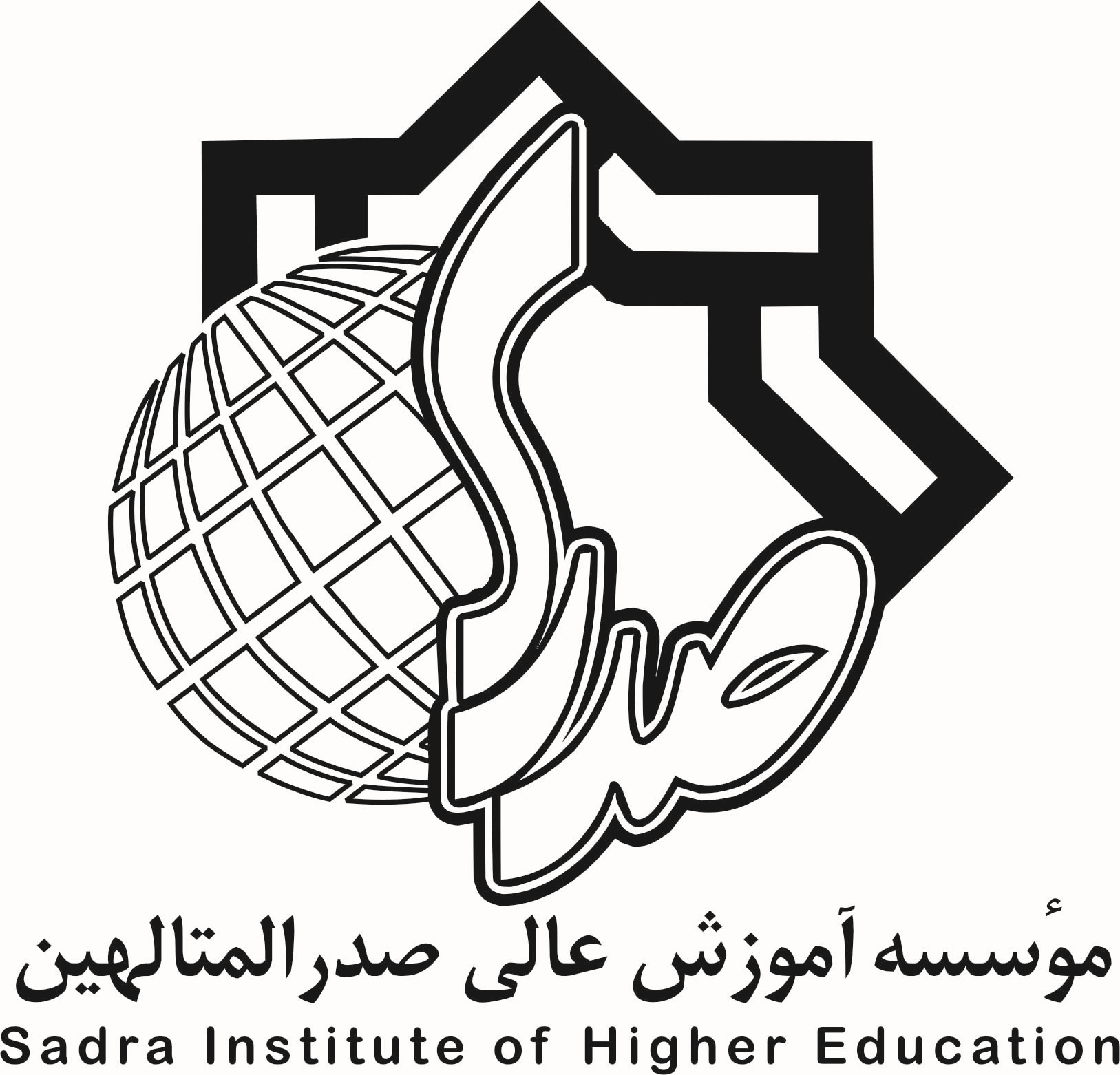 تاييد استاد راهنما:با تقاضای نامبرده جهت هدايت پژوهش در دوره کارشناسی ارشد با موضوع فوق الذکر موافقت میگردد.                                                                                    امضا: -----------------	تاريخ: --/--/----تاييد مدير گروه:نام و نام خانوادگي: -----------------------		امضا: -----------------	تاريخ: --/--/----صورتجلسه مصوب: گروه ---------------------		 شماره: --------------			 تاريخ: --/--/----رونوشت:استاد راهنما جهت اطلاعدانشجو جهت اطلاعبايگانی در پرونده دانشجو